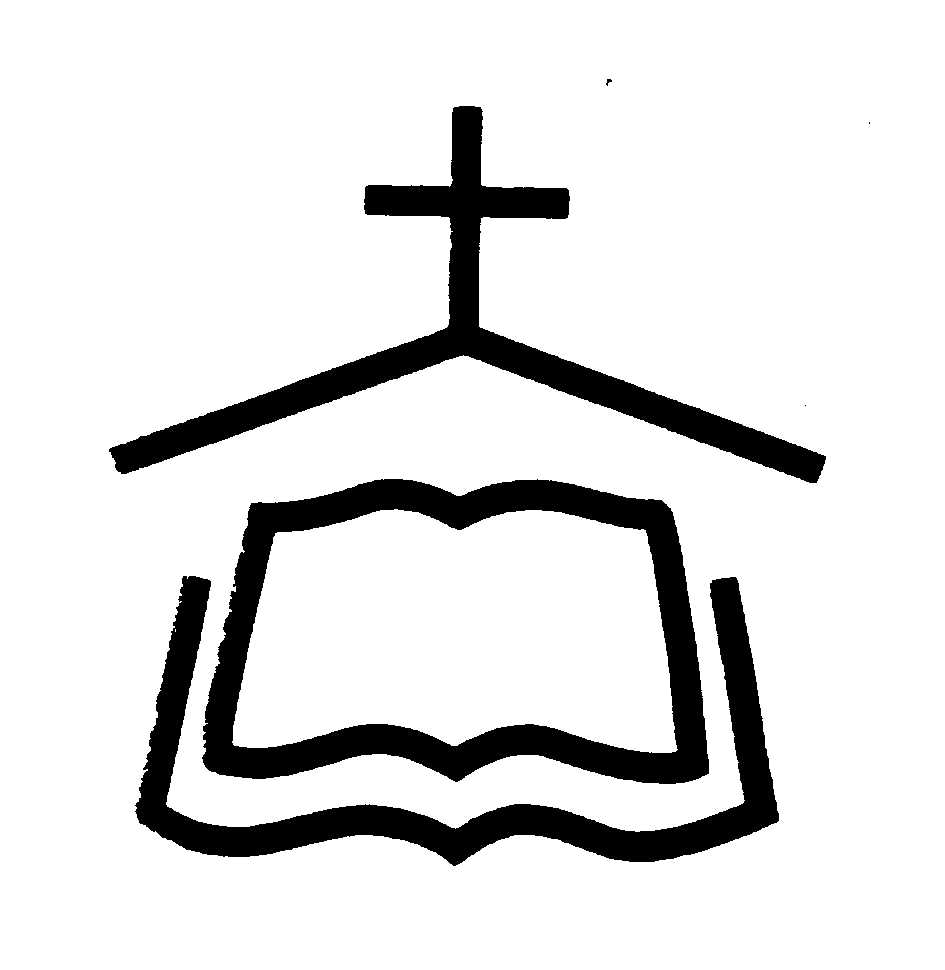   事奉同工  上主日人數及奉獻奉獻週間聚會粵 語 堂 崇 拜 程 序2015年12月20日10:00am - 11:30am 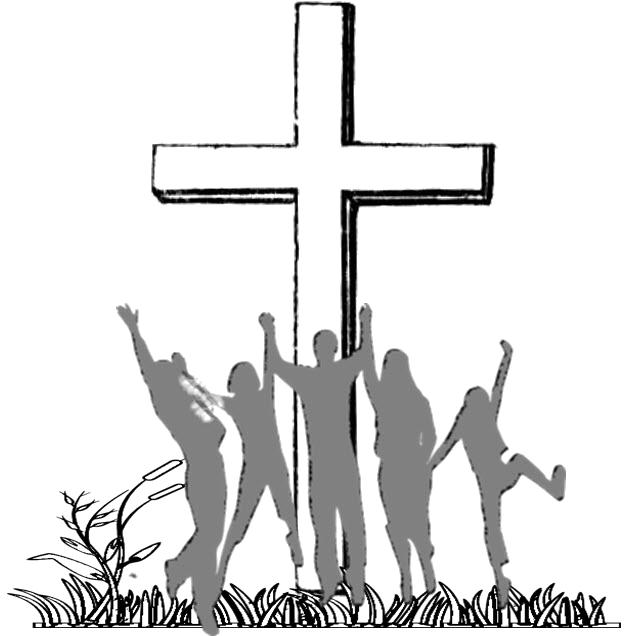 腓立比書4：4-7羅威爾華人聖經教會     Chinese Bible Church of Greater Lowell197 LittletonRd, Bldg B, Chelmsford, MA 01824Tel:(978)256-3889, (978)256-6276; Fax:(978)256-0056Website: www.cbcgl.orgE-mail:office@cbcgl.org“凡勞苦擔重擔的人,可以到我這裡來,我就使你們得安息”    馬太福音十一章28節“Come to me, all you who are weary andburdened, and I will give you rest. ”Matthew 11:2812/20/15本 主 日本 主 日下 主 日下 主 日12/20/15華  語粵  語華  語粵  語會前敬拜莫如蕙陳淑芬會前禱告叶   伟李兆生赵新宇司        會叶   伟李兆生赵新宇領       詩李新華李兆生吳雅筑司        琴吳雅筑李思明劉憶慧翻       譯招       待王海波袁慧琴王海波于秀蓮鄒   敏于秀蓮夏   冰夏   冰鄭   霞鄭   霞新人招待傅   裕關秀鳳傅   裕接        待吳鴻銘關秀鳳何世宇音        響郁博文鄧沛濤郁博文音        響郁博文劉子傑郁博文清       潔更新/英语团契更新/英语团契更新/英语团契更新/英语团契育  嬰  室成    艷    项开华成    艷    项开华 袁学男    杨冬芝 李秀真 袁学男    杨冬芝 李秀真華語Mandarin204常費General Fund  $ 12,535.50粵語Cantonese49宣道Mission Fund      $      700.00  英語English112慈惠基金兒童Children58代轉External Transfer嬰兒Infants3青少年短宣$        120.00建築基金$166,850.00特別收入$        300.00特別基金總計Total426總計Total   $ 180,505.50  經常 費上週奉獻       $       12,535.50經常 費累積奉獻       $     527,747.61宣 教 基 金累積奉獻       $       73,317.00宣 教 基 金奉獻目標       $     100,000.00課程名稱語言教師教室新約信息(上)國吳榮滁牧師 (網路)沈祖源老師謝穎剛長老神学中心B111信仰造就班(受洗班)國鍾興政牧師
陳侶君師母B107家就是天堂國吳呂素琴師母華語禮堂希伯来书粤吳榮滁牧師粤語禮堂Parent & Youth: Growing Together in the Lord國青少年家長B204禱告會主日：9:15am~9:45am禱告會週三：7:45pm~9:00pm團契小組週五：7:30pm~9:30pm團契小組華語團契粵語團契青少年LYF 兒童AWANA 嬰兒照顧以斯帖姊妹團契週三：10:00am~12:00pm晨光長者團契週三：10:00am~12:00pm宣召約翰福音1:1-9約翰福音1:1-9約翰福音1:1-9約翰福音1:1-9約翰福音1:1-9約翰福音1:1-9約翰福音1:1-9約翰福音1:1-9司會司會詩歌讚美詩歌讚美詩歌讚美1. #88齊來崇拜1. #88齊來崇拜1. #88齊來崇拜1. #88齊來崇拜1. #88齊來崇拜敬拜團敬拜團敬拜團2. #94小伯利恆2. #94小伯利恆2. #94小伯利恆2. #94小伯利恆2. #94小伯利恆2. #94小伯利恆2. #94小伯利恆2. #94小伯利恆3. #98天使報信3. #98天使報信3. #98天使報信3. #98天使報信3. #98天使報信3. #98天使報信3. #98天使報信3. #98天使報信4. #92奇妙聖嬰4. #92奇妙聖嬰4. #92奇妙聖嬰4. #92奇妙聖嬰4. #92奇妙聖嬰4. #92奇妙聖嬰4. #92奇妙聖嬰4. #92奇妙聖嬰5. #90聖誕隹音5. #90聖誕隹音5. #90聖誕隹音5. #90聖誕隹音5. #90聖誕隹音5. #90聖誕隹音5. #90聖誕隹音5. #90聖誕隹音6. #89普世歡騰6. #89普世歡騰6. #89普世歡騰6. #89普世歡騰6. #89普世歡騰6. #89普世歡騰6. #89普世歡騰6. #89普世歡騰祈禱司會司會奉獻#461 奉獻所有#461 奉獻所有#461 奉獻所有#461 奉獻所有#461 奉獻所有#461 奉獻所有#461 奉獻所有#461 奉獻所有會眾會眾啟應文路加福音 2:8-20路加福音 2:8-20路加福音 2:8-20路加福音 2:8-20路加福音 2:8-20路加福音 2:8-20路加福音 2:8-20路加福音 2:8-20路加福音 2:8-20會眾證道證道佳節、佳音、佳境佳節、佳音、佳境佳節、佳音、佳境佳節、佳音、佳境佳節、佳音、佳境吳榮滁牧師吳榮滁牧師吳榮滁牧師吳榮滁牧師回應     回應        愛是不保留   愛是不保留   愛是不保留   愛是不保留   愛是不保留陈牧師陈牧師陈牧師陈牧師經文背誦經文背誦經文背誦經文背誦路加福音 2:14路加福音 2:14路加福音 2:14陈牧師陈牧師陈牧師陈牧師歡迎 / 報告 / 代禱歡迎 / 報告 / 代禱歡迎 / 報告 / 代禱歡迎 / 報告 / 代禱歡迎 / 報告 / 代禱陈牧師陈牧師陈牧師陈牧師陈牧師頌讚#536三一頌#536三一頌#536三一頌#536三一頌#536三一頌#536三一頌#536三一頌#536三一頌會眾會眾祝福陈牧師陈牧師陈牧師陈牧師陈牧師阿們頌# 532# 532# 532# 532# 532會眾會眾會眾會眾會眾主日崇拜SundayWorship華語粵語英語  Mandarin    Cantonese    English10:00am主日學SundaySchool華語粵語英語 Mandarin    Cantonese     English11:30am